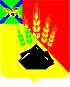 АДМИНИСТРАЦИЯ МИХАЙЛОВСКОГО МУНИЦИПАЛЬНОГО РАЙОНА ПОСТАНОВЛЕНИЕ 
08.12.2023                                              с. Михайловка                                            № 1490-паО внесении изменений и дополнений в постановление администрации Михайловского муниципального района от 02.11.2018 №1131-па «Об утверждении Плана мероприятий по росту доходного потенциала, оптимизации расходов и совершенствованию долговой политики Михайловского муниципального района на период с 2018 по 2024 годы»В соответствии с Бюджетным кодексом Российской Федерации, Федеральными законами от 06 октября 2003 года № 131-ФЗ «Об общих принципах организации местного самоуправления в Российской Федерации», от 29.12.2012г. №273-ФЗ «Об образовании в Российской Федерации» руководствуясь Уставом Михайловского муниципального района, администрация Михайловского муниципального района  ПОСТАНОВЛЯЕТ:1. Внести изменения в постановление администрации Михайловского муниципального района от 02.11.2018 № 1131-па «Об утверждении Плана мероприятий по росту доходного потенциала, оптимизации расходов и совершенствованию долговой политики Михайловского муниципального района на период с 2018 по 2024 годы»:	1.1. дополнить раздел 4 Плана мероприятий по росту доходного потенциала, оптимизации расходов и совершенствованию долговой политики Михайловского муниципального района на период с 2018 по 2024 годы» п.п. 4.23. следующего содержания: 2. Контроль исполнения настоящего постановления оставляю за собой.Глава Михайловского муниципального района –Главы администрации района                                                     В.В. Архипов4.23Оптимизация штатной численности работников муниципального бюджетного общеобразовательного учреждения «Средняя общеобразовательная школа с. Ивановка» Михайловского муниципального района Февраль    2024 годаРуководитель общеобразовательного учреждения